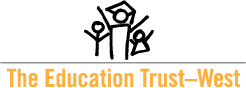 DIGITAL TOOLKIT: Hear My Voice: Strengthening the College Pipeline for Young Men of Color in California   Hashtag: #HearMyVoiceShortened Link: http://bit.ly/ETWVoiceTweetsNew @edtrustwest report asks students & educators: are we supporting young men of color on their #HigherEd path? http://bit.ly/ETWVoice Check out #HearMyVoice - 1st report from @edtrustwest looking at the intersection of race, gender & ed inequities http://bit.ly/ETWVoice"I need those [AP] classes because I really want to be a math teacher.” Are we supporting our young men of color?  http://bit.ly/ETWVoice "What are we doing as a system or a classroom that’s throwing up some hurdle for kids?" #HearMyVoice http://bit.ly/ETWVoice "I want to go to grad school and make an impact in the community I’m from" #HearMyVoice #EduColor http://bit.ly/ETWVoice High Sch Admin: "What we do and how we do it is guided by a lot of our background experiences" #HearMyVoice  http://bit.ly/ETWVoice Facebook Posts“My counselors look at me and say, ‘You should probably take this type of [lower level] math.’ I said, ‘Well, I’m taking AP calculus courses in the summer. I want to do this.’ They said, ‘Are you sure?” Read more of what young men of color say is helping – and hindering – their success getting to and through college in Hear My Voice, the new report from @edtrustwest: http://bit.ly/ETWVoice Are we doing enough to support our young men of color on their path to and through college? Hear My Voice is the first report from @edtrustwest to look at the intersection of race, gender, and education by interviewing students and educators. Check it out here: http://bit.ly/ETWVoice It’s time for California leaders to step up and do more to support our young men of color in schools, colleges, and universities. Read more in Hear My Voice, the new report from @edtrustwest looking at the intersection of race, gender, and education: http://bit.ly/ETWVoice Newsletter/Blog contentAre we doing all we can in California’s schools, colleges, and universities to build on the assets and potential of young men of color? A new report from The Education Trust-West says unfortunately we’re not doing enough. In Hear My Voice, Ed Trust-West draws on in-the-field interviews with students of color, administrators, and other educators to offer suggestions for strengthening California’s college pipeline for young men of color. Hear My Voice highlights bright spots where education leaders are stepping up to the plate to re-envision a culture that supports these students. "What are we doing as a system or a classroom that’s throwing up some hurdle for kids?" said one administrator interviewed. Also reviewing the breadth of research on supporting male students of color, the report includes recommendations and a best practices chart, and serves as a vehicle for discussion and action. “Supporting these students”, Hear My Voice concludes, “means getting serious about doing everything possible so that our schools, colleges, and universities foster—not hinder—their success.”You can see the report, watch a short video about Hear My Voice, and read a Q&A with the researchers here: http://bit.ly/ETWVoice Sharable Social Media Images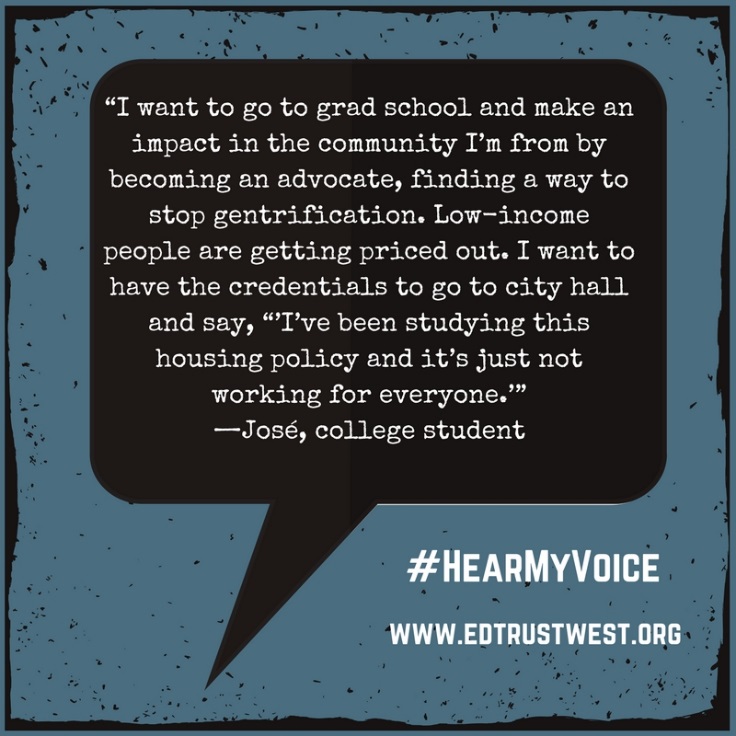 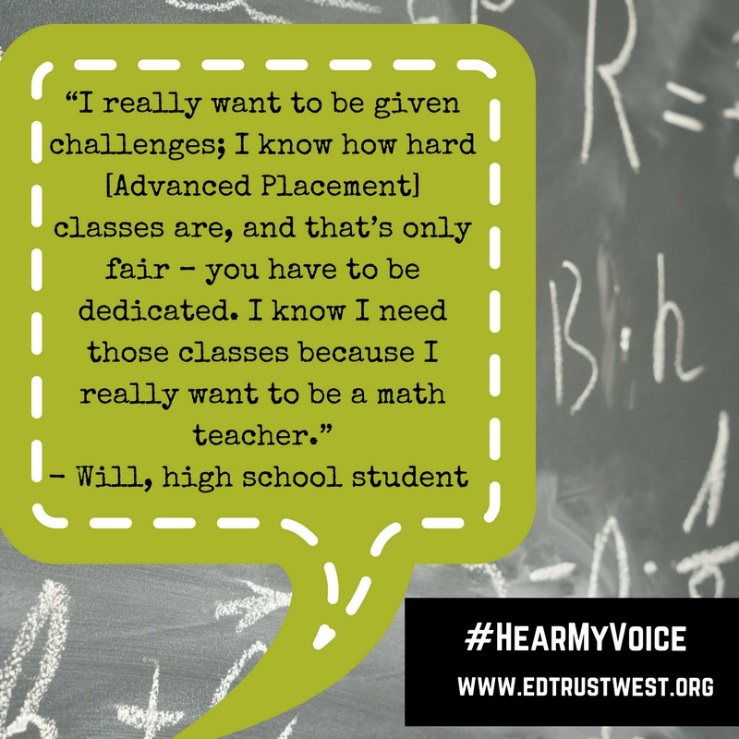 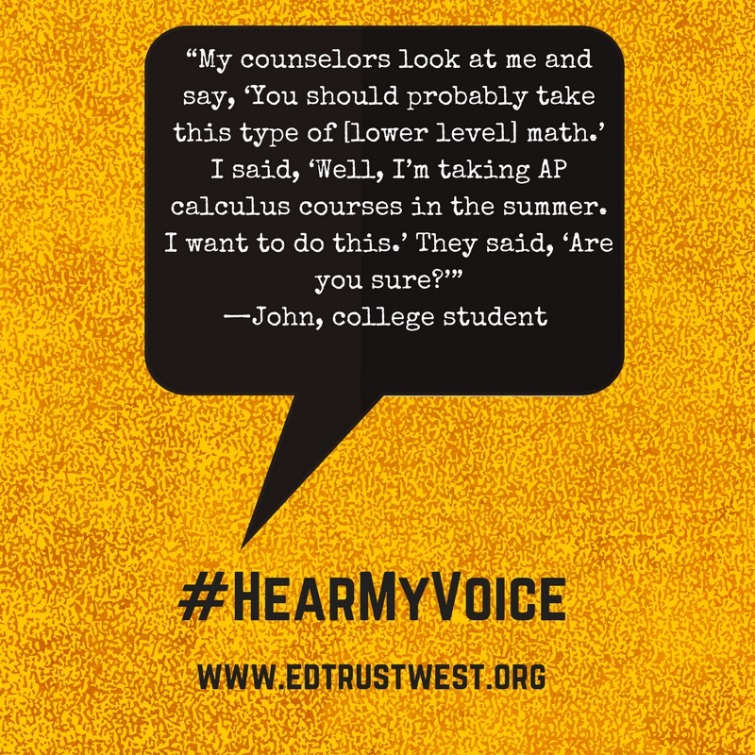 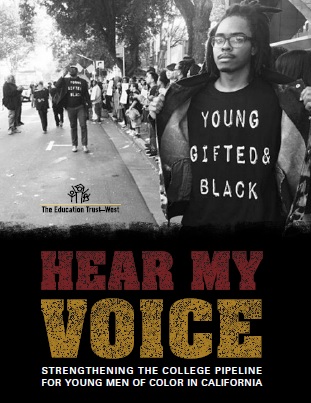 